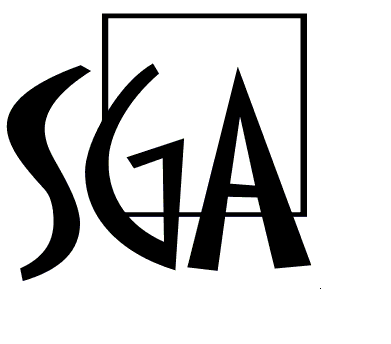 KARTA ZGŁOSZENIOWANiniejszym zgłaszam udział w szkoleniu pt. „Ryczałtowany” budżet mojego szpitala,
Jak to zrobić i po co? , które odbędzie się w dniu 23- 24.10.2018r. w Wojewódzkim Szpitalu Specjalistycznym nr 5
 im. Św. Barbary w Sosnowcu , Plac Medyków 1, 41-200 Sosnowiec 1. ……………………………………………………….…………………………………......……....2....………………………………………….........…..…………………………………..…3……………………………………………………………………………………………….Dane do faktury: Koszt szkolenia 1 os. wynosi ………………. zł netto. + 23% VAT                                                                                                           ......………………………………….                                                                                                          Podpis osoby upoważnionej do                                                                                                                                             zaciągania zobowiązań wobec                                                                                                                               JednostkiWarunki uczestnictwa w szkoleniu:1. O przyjęciu na szkolenie decyduje kolejność zgłoszeń.2. Zgłoszenie powinno być podbite i podpisane przez upoważnioną do tego osobę oraz przesłane mailem.3. Opłata za udział w szkoleniu obejmuje koszt: autorskich materiałów szkoleniowych, imienny certyfikatuczestnictwa w szkoleniu, catering – przerwa kawowa.4. Wynagrodzenie za szkolenie płatne będzie po przeprowadzeniu szkolenia, w terminie 7 dni od daty wystawienia faktury. 5. W przypadku nieprzybycia na szkolenie bez uprzedniego odwołania udziału na 1 dzień roboczy przed szkoleniem do godz. 10 (wymagana forma pisemna – mail bądź faks) SGA M. Wesołowski i ska Sp. k. obciąży zgłaszającego kwotą uczestnictwa w szkoleniu.6. SGA M. Wesołowski i ska Sp. k. zastrzega sobie możliwość odwołania lub zmiany terminu i miejsca oraz godziny rozpoczęcia szkolenia z powodów od niego niezależnych.7. Wyrażamy zgodę na wysyłanie korespondencji mailowej, zgodnie z Ustawą o świadczeniu usług drogąelektroniczną z dnia 18 lipca 2002 roku - Dz. U Nr 144, poz.1204.8. Podpisane zgłoszenie jest równoznaczne z akceptacją powyższych warunków i jest jednoznaczne z zawarciemumowy oraz upoważnia  SGA M. Wesołowski i ska Sp. k. do wystawienia faktury bez składania podpisu przez Zgłaszającego.9. Oświadczam że tematyka szkolenia pozostaje w bezpośrednim związku z branżą lub zawodem jaki wykonujeuczestnik szkolenia. W związku z powyższym stanowi usługę kształcenia zawodowego lub przekwalifikowania.10. Wyrażam zgodę na otrzymywanie telefonicznych połączeń przychodzących inicjowanych przez SGA M. Wesołowski i ska Sp. k. w Lublinie w celach handlowych i marketingowych zgodnie z art. 172 ustawy prawo telekomunikacyjne.11. Wyrażamy zgodę na przetwarzanie danych osobowych przez SGA M. Wesołowski i ska Sp. k. w celach realizacji usługi/ marketingowych* zgodnie z ustawą z dnia 29 sierpnia 1997 r. o ochronie danych osobowych (Dz. U.2016 poz. 922). Potwierdzam, że zostałem poinformowany o prawie dostępu i kontroli przetwarzanych danych osobowych, prawie do ich poprawiania a także złożenia żądania zaprzestania przetwarzania danych. z możliwością wglądu do swoich danych oraz prawem do ich aktualizowania (* dobrowolne -w braku zgody skreślić). Administratorem danych osobowych jest SGA M. Wesołowski i ska Sp. k., ul. Lędzian 86, 20-828 Lublin.Data, pieczątka i Podpis os. odpowiedzialnej za zgłoszenie ………………………………………………………………………………Nabywca:Nazwa:Adres:NIP:Odbiorca:Nazwa:Adres:Tel i fax:E-mail: